Удмуртский госуниверситет и Зоопарк Удмуртии приглашают всех школьников принять участие в открытом 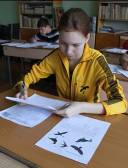 Городском турнире по спортивной орнитологии. Городской турнир продолжает традицию Республиканских соревнований по бёрдингу, уже трижды проходивших на прудах Пихтовки.Теперь мы приглашаем Вас посоревноваться в окрестностях Ижевска.5-6 октября 2013 года все школьники – любители природы получат мастер класс от профессионалов и испытают свои силы в турнире по Бёрдингу.Задача команды – в полевых условиях учесть и определить максимальное количество видов птиц.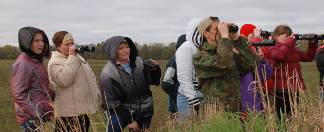 Программа турнира состоит их двух частей. Первая часть (5 октября) – образовательная, в которой участники знакомятся с методикой проведения учётов, особенностями биологии наиболее распространённых видов птиц и с видами, нуждающимися в охране. Вторая часть (6 октября) – соревновательная, в которой команды под наблюдением специалистов-орнитологов проводят учёт птиц, зарабатывая баллы. Команда состоит из 3 – 10 человек учащихся 6 – 10 классов. Экипировка команды предполагает полевую одежду (ветровка, резиновая обувь), блокнот и простой карандаш. Оптические приборы (бинокль, подзорная труба, цифровой фотоаппарат), а также определители птиц приветствуются.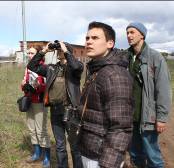 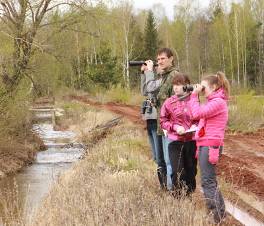 Для прохождения регистрации необходимо оплатить оргвзнос в размере 300 рублей с каждого участника  на расчётный счет либо в кассу УдГУ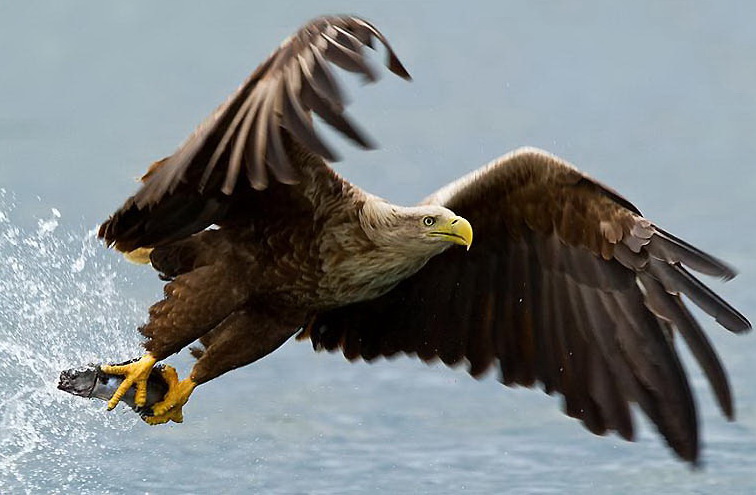 Каждый участник получит:СертификатПамятный сувенир Победители –Диплом  Министерства природных ресурсов и охраны окружающей средыЦенные призыРуководители – Благодарственные письма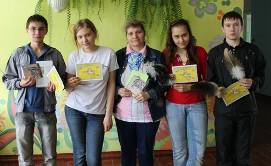 С условиями участия, правилами соревнованийможно познакомиться: http://v4.udsu.ru/default/fdoКак записаться:по телефонам: (3412) 917-319, 916-250e-mail:deralek@mail.rudar18@list.ruФГБОУ ВПО 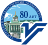 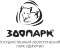 «Удмуртский государственный университет»БУК УР «Зоопарк Удмуртии»Городскойтурнирпо спортивной орнитологиидля школьников«Позимь -2013»Ижевск2013 г.